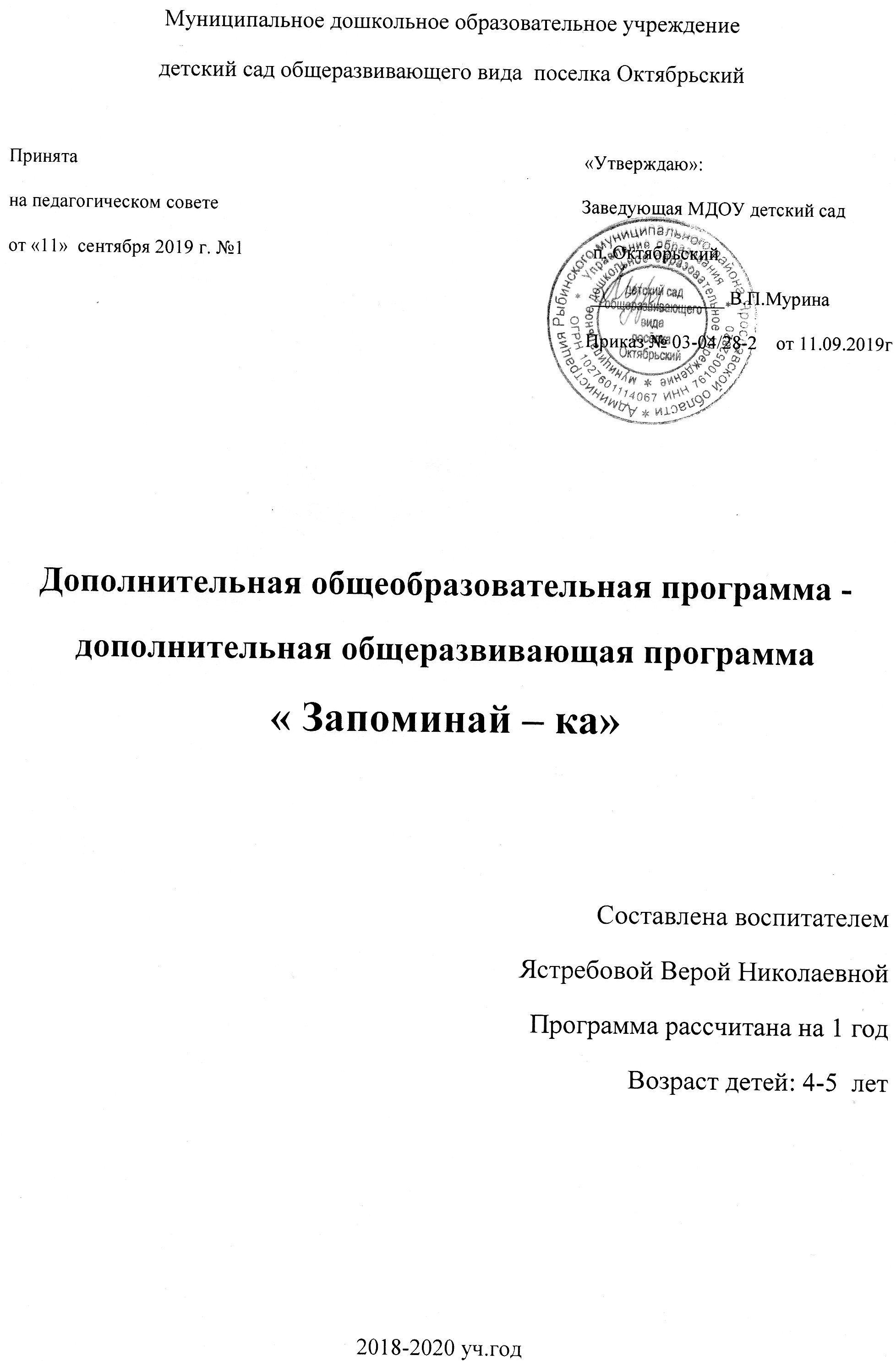 Целевой раздел программыПрограмма «Запоминай-ка» направлена на облегчение  и ускорение у детей 4-5 лет процесса запоминания и усвоения текстов, формирования приёмов работы с памятью. При этом виде деятельности включаются не только слуховые, но и зрительные анализаторы. Дети легко вспоминают картинку, а затем и слова.Программа «Запоминай-ка» разработана на основании нормативных документов:Федеральный закон «Об образовании» от 29.12.2013г № 273-ФЗОбразовательная программа МДОУПриказ Министерства образования и науки Российской Федерации от 17 октября 2013г 4 1155 «Об утверждении ФГОС ДО»Актуальность:Мнемотехника в переводе с греческого — искусство запоминания, технология развития памяти.Актуальность мнемотехники для дошкольников обусловлена тем, что как раз в этом возрасте у детей преобладает зрительно-образная память. Чаще всего запоминание происходит непроизвольно, просто потому, что какой-то предмет или явление попали в поле зрения ребенка. Если же он будет пытаться выучить и запомнить то, что не подкреплено наглядной картинкой, нечто абстрактное, то на успех рассчитывать не стоит. Мнемотехника для дошкольников как раз помогает упростить процесс запоминания, развить ассоциативное мышление и воображение, повысить внимательность. Более того приемы мнемотехники в результате грамотной работы воспитателя приводят к обогащению словарного запаса и формированию связной речи.Пояснительная запискаК. Д. Ушинский писал: “Учите ребёнка каким-нибудь неизвестным ему пяти словам – он будет долго и напрасно мучиться, но свяжите двадцать таких слов с картинками, и он их усвоит на лету”.Метод мнемотаблиц помогает эффективно воспринимать и воспроизводить полученную информацию.Как показала практика, эта методика значительно облегчает детям поиск и запоминание слов, предложений и текстов.Методика мнемотехники — несложный прием для развития речи, облегчающая запоминание и реализующаяся через использование мнемотаблиц и графических рисунков. Мнемотаблица – это схема, в которую заложена определенная информация. На каждое слово или словосочетание придумывается картинка и весь текст зарисовывается схематично. Любой рассказ, сказку, пословицу, стихотворение можно «записать», используя картинки или символьные знаки. Глядя на эти схемы, ребенок воспроизводит полученную информацию.Мнемотаблицы :• являются дидактическим материалом по развитию речи;• их можно использовать для пополнения словарного запаса и развития речи;• использовать при обучении пересказу и составлению рассказов, при загадывании загадок, при заучивании пословиц, поговорок, стихотворений.Работа с такими таблицами строится по принципу «от простого к сложному»:1. Рассматривание таблиц и разбор, изображённых на ней символов.2. Преобразование символов в образы.3. Пересказ при помощи символов.С помощью мнемотаблиц можно пересказывать сказки и рассказы. Дети видят всех действующих лиц, и своё внимание концентрируют на правильном построении предложений, на воспроизведении в своей речи необходимых выражений.Цель: Развитие речи детей через овладение приёмами работы с мнемотаблицами.                                                                                                                        Задачи:1. Развитие речи и пополнение словарного запаса.2. Преобразование образов в символы.3. Развитие памяти, внимания и образного мышления.4. Развитие мелкой моторики.5. Развитие творческих способностей, фантазии.Формы проведения:Систематическая образовательная деятельностьИгры, игровые приемыИндивидуальная работаСодержание программы основывается на современных тенденциях личностно-ориентированного образования и главных педагогических принципах:1.Принцип личностно-ориентированного общения - партнерство, соучастие и взаимодействие - приоритетные формы общения педагога с ребенком.2. Принцип деятельностного подхода - любые знания приобретаются ребенком во время активной деятельности.3. Принцип занимательности - творческая деятельность интересна и увлекательна для детей.4. Принцип гуманизации - учет возрастных и индивидуальных особенностей, атмосфера доброжелательности и взаимопонимания.5. Принцип культурособранности, который основывается на ценностях региональной, национальной и мировой культуры.Ожидаемые результаты:Пополнение словарного запаса и развития речи детей;Использование мнемотаблиц при обучении пересказу и составлению рассказов, при загадывании загадок, при заучивании пословиц, поговорок, стихотворений.Использование детьми полученных знаний, умений и навыков в свободной деятельностиФормирование умения взаимодействовать друг с другом Расширение словарного запаса детейРазвитие мелкой моторики пальцев рук, воображения, самостоятельности.Повышение интереса родителей к жизни и деятельности детей  в детском садуРабота с родителями. Месяц 	Содержание Сентябрь 	Информационная ширма «Мнемотехника для детей » Ноябрь 	Папка- передвижка с образцами мнемотаблиц составленных по произведениям.(стихи, рассказы, сказки) Февраль 	Составление дома детьми вместе с родителями мнемотаблицы по произведениям. (стихи) Март 	Составление дома детьми вместе с родителями мнемотаблицы по произведениям. (сказки) Апрель 	Составление дома детьми вместе с родителями рассказа по готовой мнемотаблице.Содержательный раздел программы                                    Содержание программы:Организационный раздел программыПрограмма рассчитана на 36 часов  Кружковая образовательная деятельность проводится 1 раз в неделю по четвергам во вторую половину дня с 16.20 до16.40.Длительность образовательной деятельности 20 минут                                              Список детей:1.Афонин Дмитрий2.Ашихмина Дарья3.Ашихмин Кирилл4.Березин Сергей5.Буренёва Таисия6.Вакуленко Ева7.Ветвикова Виктория8.Ильина Дарина9.Ипатов Захар10.Коптев Матвей11. Кузнецова Ульяна12. Масленников Кирилл13.Мухина Милана14.Новикова Полина15.Орехова Вера16.Поздняков Арсений17.Понакушин Артём18 .Соколова Екатерина19Тимофеев Ростислав20Широкова Диана21. Ягупов ТимофейСписок используемой литературы:1. Маханёва М. Д. «Подготовка к обучению грамоте детей 4 – 5 лет» методическое пособие. Изд. «ТЦ Сфера». – Москва. – 2016 г. ;2. Нищева Н. В. «Обучение детей пересказу по опорным картинкам». Изд. – «ДЕТСТВО – ПРЕСС». Санкт-Петербург. – 2016 г.3. Полянская Т. Б. «Использование метода мнемотехники в обучении рассказыванию детей дошкольного возраста»; Учебно-методическое пособие. Изд. – «ДЕТСТВО – ПРЕСС». Санкт-Петербург. – 2009 г.4. под ред. Савушкин С. Н. «Развитие речи. Логопедический фольклор. Считалки. Заклички. Дразнилки.» изд. «Карапуз». Москва. – 2014г.5. под ред. Савушкин С. Н. «Развитие речи. Логопедический фольклор. Пословицы. Поговорки» изд. «Карапуз». Москва. – 2014г.№Тема образовательной деятельностиПрограммные задачиМатериалСентябрьСентябрьСентябрьСентябрь1.Чтение стихотворения «Осень»ТокмаковаПодбор и составление мнемодорожки из набора картинокКартинки  к стихотворению2. «Осень».Заучивание стихотворения. Д/игра «Сложи картинки по порядку».Текст стихотворения, картинки3.Сказка «Курочка Ряба».Чтение сказки «Курочка Ряба» Подбор и составление мнемодорожки из набора картинок.Текст сказки, набор картинок4. Сказка «Курочка Ряба».Рассказывание сказки «Курочка Ряба». Д/игра «Что перепутал художник».Текст сказки, картинкиОктябрьОктябрьОктябрьОктябрь1.Стихотворение «Осенние листья».Чтение стихотворения «Осенние листья». Подбор и составление мнемодорожки из набора картинок.Текст стихотворения, набор картинок2.«Осенние листья».Заучивание стихотворения «Осенние листья». Д/игра «Сложи картинки по порядку».Текст стихотворения, картинки к дидактической игре3.Сказка « Репка»Чтение стихотворения «Репка». Подбор и составление мнемодорожки из набора картинок.Текст стихотворения, набор картинок4.Сказка «Репка».Рассказывание сказки«Репка». Д/игра «Наведи порядок в картинках».Текст сказки, картинки к дидактической игреНоябрьНоябрьНоябрьНоябрь1.Стихотворение «Однажды хозяйка с базара пришла».Чтение стихотворения «Однажды хозяйка с базара пришла». Подбор и составление мнемодорожки из набора картинок.Текст стихотворения, набор картинок2.«Однажды хозяйка с базара пришла».Заучивание стихотворения «Однажды хозяйка с базара пришла». Д/игра «Сложи картинки по порядку».Текст стихотворения, картинки к дидактической игре3.Д/игра «Составь из набора картинок мнемодорожку к знакомым стихотворениям».Закреплять умение детей составлять мнемодорожку к знакомым стихотворениям из набора картинокНабор картинок4.Д/игра «Угадай стихотворение по мнемодорожке»Повторение знакомых стихотворений в д/игре «Угадай стихотворение по мнемодорожке».Мнемодорожки к изученным ранее стихотворениямДекабрьДекабрьДекабрьДекабрь1.Стихотворение «Как на горке снег, снег..».Чтение стихотворения «Как на горке снег, снег..». Подбор и составление мнемодорожки из набора картинок.Текст стихотворения, набор картинок по тексту.2.Песенка «Дед Мороз ».Заучивание песенки «Дед Мороз ». Д/игра «Сложи картинки по порядку».Текст стихотворения, картинки к дидактической игре3.Д/игра «Убери лишние картинки».Закреплять умение детей определять лишние картинки по мнемотаблицеКартинки к дидактической игре4.Д/игра «Угадай стихотворение по мнемодорожке».Повторение знакомых стихотворений в д/игре «Угадай стихотворение по мнемодорожке».Мнемодорожки к изученным ранее стихотворениямЯнварьЯнварьЯнварьЯнварь1.Стихотворение «Елка».Чтение стихотворения «Елка». Подбор и составление мнемодорожки из набора картинок.Текст стихотворения, набор картинок по тексту.2.«Елка».Заучивание стихотворения «Елка». Д/игра «Сложи картинки по порядку».Текст стихотворения, картинки к дидактической игре3.Стихотворение «Зима».Чтение стихотворения «Зима». Подбор и составление мнемодорожки из набора картинокТекст стихотворения, набор картинок по тексту.4.«Теремок».Подбор и составление мнемодорожки из набора картинок.Д/игра «Наведи порядок в картинках».Текст сказки, картинки к дидактической игреФевральФевральФевральФевраль1.Стихотворение «23 февраля» День защитника ОтечестваЧтение стихотворения «23 февраля». Подбор и составление мнемодорожки из набора картинок.Текст стихотворения, набор картинок по тексту.2.«Снегири».Заучивание стихотворения «Снегири». Д/игра «Какой картинки не хватает».Текст стихотворения, картинки к дидактической игре3.Д/игра «Составь из набора картинок мнемодорожку к знакомым стихотворениям».Закреплять умение детей составлять из набора картинок мнемодорожку к знакомым стихотворениямКартинки к дидактической игре4.Д/игра «Угадай стихотворение по набору слов».Повторение знакомых стихотворений в д/игре «Угадай стихотворение по набору слов».Мнемодорожки к изученным ранее стихотворениямМартМартМартМарт1.Стихотворение «Штанишки для мишки».Чтение стихотворения «Штанишки для мишки». Подбор и составление мнемодорожки из набора картинок.Текст стихотворения, набор картинок по тексту.2.«Компот».Заучивание стихотворения «Компот». Д/игра «Из набора картинок выбери только те, которые подходят к стихотворению».Текст стихотворения, картинки к дидактической игре3.Сказка « Кот, петух и лиса».Чтениесказки « Кот, петух и лиса». Подбор и составление мнемодорожки из набора картинок.Текст сказки, набор картинок по тексту.4.«Кот, петух и лиса».Рассказывание сказки.«Кот, петух и лиса». Д/игра «Угадай сказку».Текст сказки, картинки к дидактической игреАпрельАпрельАпрельАпрель1.Стихотворение «Апрель».Чтение стихотворения «Апрель». Подбор и составление мнемодорожки из набора картинок.Заучивание стихотворенияТекст стихотворения, набор картинок по тексту.2.«Дарит песенки весна».Чтение стихотворения «Дарит песенки весна». Подбор и составление мнемодорожки из набора картинок Заучивание стихотворения «Д/игра «Какой картинки не хватает».Текст стихотворения, картинки к дидактической игре3.Д/игра «Составь из набора картинок мнемодорожки к знакомым стихотворениям».Закреплять умение детей составлять из набора картинок мнемодорожку к знакомым стихотворениямКартинки к дидактической игре4.Д/игра «Угадай стихотворение по набору слов».Повторение знакомых стихотворений в д/игре «Угадай стихотворение по набору слов».Мнемодорожки к изученным ранее стихотворениямМайМайМайМай1.Стихотворение «Про насекомых».Чтение стихотворения «Про насекомых». Подбор и составление мнемодорожки из набора картинок.Заучивание стихотворенияТекст стихотворения, набор картинок по тексту.2.Д/игра «Убери лишние картинки».Закреплять умение детей определять лишние картинки по мнемотаблицеД/игра «Какой картинки не хватает».Картинки к дидактической игре3.Д/игра «Составь из набора картинок мнемодорожки к знакомым стихотворениям».Закреплять умение детей составлять из набора картинок мнемодорожку к знакомым стихотворениямКартинки к дидактической игре4.Викторина «Отгадай-ка»Повторение знакомых стихотворений.Использование мнемодорожек к выученным ранее стихотворениям